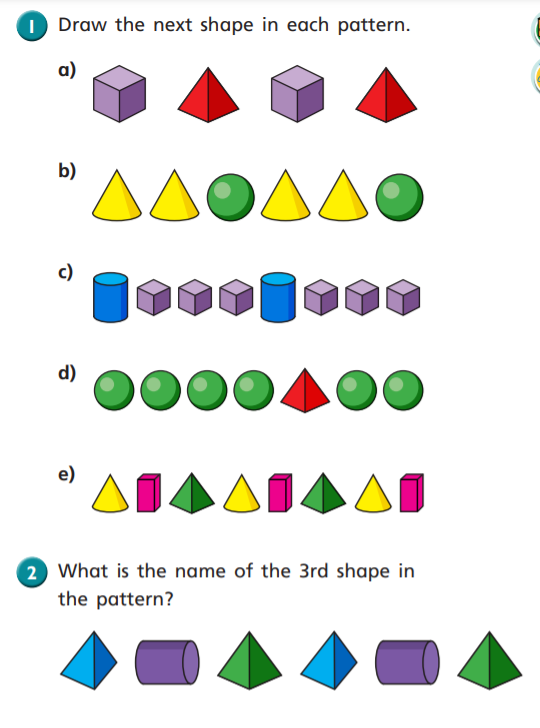 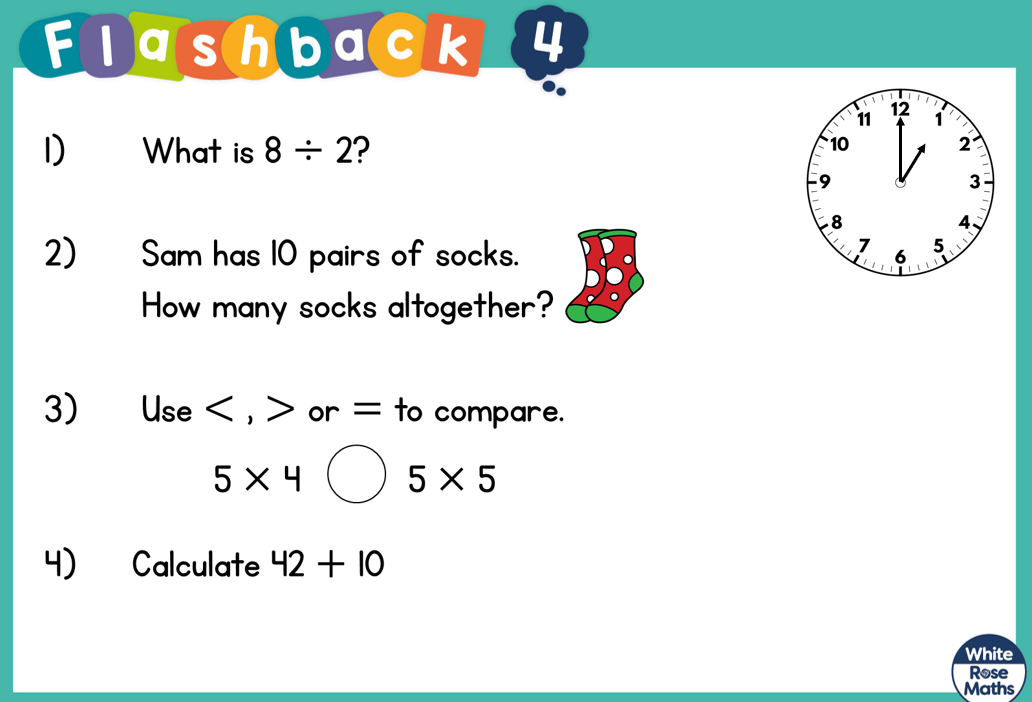 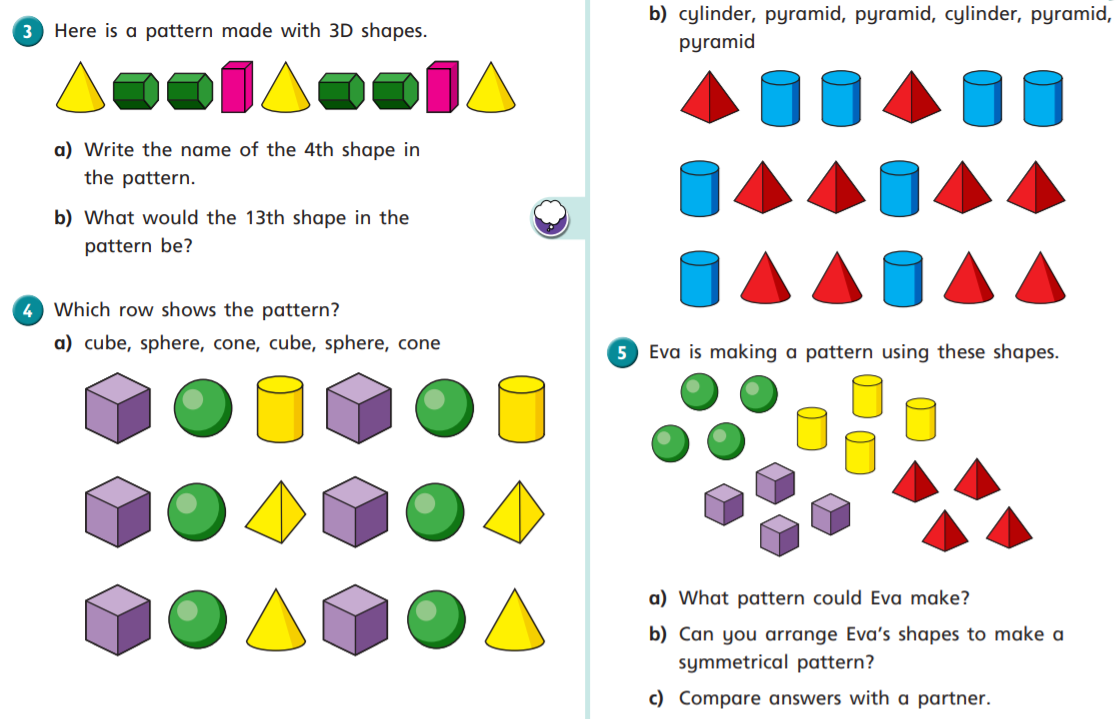 Thursday 14th January 2021LO: I am learning to create patterns with 3D shapes. I can continue a simple pattern.I can name shapes in a pattern. I can predict which shape will come later in the pattern. I can create a symmetrical pattern.